Liz Wallace is an Elder Law attorney and owner at AGILE Elder Law. She graduated from Gonzaga University School of Law in 2006, and practices elder law in Washington and Idaho. She has also been an adjunct professor at Gonzaga, where she taught Elder Law. AGILE Elder Law serves all of Eastern Washington and North Idaho. Liz practices estate planning that provides true asset protection. She also practices VA and Medicaid planning. She formed AGILE Elder Law as an alternative to big firm legal services. Instead, AGILE Elder Law serves each client or family individually, tailoring our services, communication, meeting spaces, and processes. Liz has a love for Eastern Washington and its various outdoor pursuits, including camping, boating, and hiking. 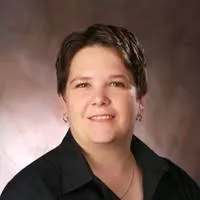 